Совет города Нурлат Нурлатского муниципального районаРеспублики Татарстан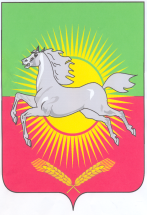 РЕШЕНИЕКАРАР15 декабря 2020 года                                                                                               № 21О капитальном ремонте жилого фонда в городе Нурлат за 2020 год и планируемой работе в 2021 годуЗаслушав и обсудив информацию первого заместителя руководителя Исполнительного комитета района Р.А.Газизуллина, Совет города Нурлат Нурлатского муниципального района, РЕШИЛ:1. Информацию первого заместителя руководителя Исполнительного комитета района Р.А. Газизуллина, принять к сведению.2. Рекомендовать:2.1. Исполнительному комитету города Нурлат:принять меры по повышению уровня информированности жителей города Нурлат о реализации мероприятий Программы капитального ремонта многоквартирных жилых домов в городе Нурлат, утверждённой Постановлением Исполнительного комитета района от 12 сентября 2019 года № 792 на 2020-2022 годы, а также стимулированию их к участию в контроле за производством и приемкой работ;при определении очереди капитального ремонта в многоквартирных домах использовать финансовый критерий, установленный действующим законодательством, с учетом задолженности потребителей за оказание жилищно-коммунальных услуг.2.2. Отделу строительства Исполнительного комитета Нурлатского муниципального района, подрядным, строительным организациям:усилить контроль над качеством производимых работ при капитальном ремонте многоквартирных домов.   своевременно подготовить проектно-сметную документацию по капитальному ремонту многоквартирных домов на 2021 год, в срок до 31 января 2021 года.2.3. Управляющим компаниям города:улучшить качество обслуживания жилищного фонда и использовать средства, собираемые за услуги с населения, строго по назначению2.4. Службам жизнеобеспечения:обеспечить надежную техническую эксплуатацию всех систем.3. Опубликовать настоящее Решение на официальном сайте Нурлатского муниципального района http://nurlat.tatarstan.ru/.4. Контроль над исполнением настоящего решения возложить на руководителя Исполнительного комитета города Нурлат  Ф.Ю.Терентьева.Председатель Совета города НурлатНурлатского муниципального районаРеспублики Татарстан                                                                            А.С. Ахметшин